Wanna Be ContigoChoreograaf	:	Julia Wetzel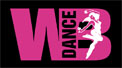 Soort Dans	:	2 wall line danceNiveau		:	IntermediateTellen 		:	64Info		:	91 Bpm  -  Intro 32 tellenMuziek		:	"Bailando (english version)" 			by Enrique Iglesias ft. Sean Paul, Descenna Bueno & Gente De Zona (single)Step-Ball-Flick x2, Cross, Side, ⅛ Back, Behind, ⅛ Side, Cross1&2	RV stap schuin links voor, LV lock op bal voet achter, RV kleine hop voor en LV flick achter3&4	LV stap schuin rechts voor, RV lock op bal voet achter, 	LV kleine hop voor en RV flick achter5&6	RV kruis over, LV stap opzij, RV ⅛ rechtsom en stap achter7&8	LV kruis achter, RV ⅛ rechtsom en stap opzij, LV kruis over [3]& Touch-& Bump x2, Side, Behind, Cross, Back, Behind, Cross&1&2	RV kleine hop rechts voor, LV tik naast, bump L heup omhoog, 	bump L heup omlaag &3&4	LV kleine hop links voor, RV tik naast, bump R heup omhoog, bump R heup omlaag 5&6	RV stap opzij, LV kruis achter en draai lichaam schuin links, RV kruis over7&8	LV stap links achter, RV kruis achter en draai lichaam schuin rechts, LV kruis over [3] ¼ Side, Touch, Side, Touch, Side Shuffle, Touch (x2)1&2&	RV ¼ linksom en stap opzij, LV tik naast, LV stap opzij, 	RV tik naast 3&4&	RV stap  opzij, LV sluit aan, RV stap opzij, LV tik naast5&6&	LV ¼ rechtsom en stap opzij, RV tik naast, RV stap opzij, LV tik naast [3]7&8&	LV stap opzij, RV sluit aan, LV stap opzij, RV tik naast¼, ¼ Side, Back Rock, Recover, Side, Together, Rock With/Booty Push x21-2	RV ¼ rechtsom en stap voor, LV ¼ rechtsom en stap opzij [9]3&4&	RV rock gekruist achter, LV gewicht terug, RV stap opzij, LV sluit5-6&	RV rock opzij en duw heupen rechts achter, LV gewicht terug, RV stap naast7-8&	LV rock opzij en duw heupen links achter, RV gewicht terug, LV stap naast [9]¼ Sweep-Ball-Step, Sweep-Ball-Step x31-2&	RV ¼ linksom stap achter en sweep LV achter, LV stap op bal voet gekruist achter, RV gewicht terug3-4&	LV kleine hop achter en sweep RV achter, RV stap op bal voet gekruist achter, LV gewicht terug5-6&	RV kleine hop achter en sweep LV achter, LV stap op bal voet gekruist achter, RV gewicht terug7-8&	LV kleine hop achter en sweep RV achter, RV stap op bal voet gekruist 	achter, LV gewicht terug [6]¼ Back, Coaster, Fwd Mambo, Back Mambo, Step, ¼ Pivot1-2&3	RV ¼ linksom en stap achter, LV stap achter, RV sluit, LV stap voor4&5	RV rock voor, LV gewicht terug, RV stap naast 6&7-8&	LV rock achter, 	RV gewicht terug, LV stap naast, RV stap voor, R+L ¼ draai linksom [12]Cross, Side, Point, Side (x4)1&2&	RV kruis over, LV stap opzij, RV tik schuin rechts voor, RV kleine stap rechts achter3&4&	LV kruis over, RV stap opzij, LV tik schuin links voor, LV kleine stap links achter5&6&	RV kruis over, LV stap opzij, RV tik schuin rechts voor, RV kleine stap rechts achter7&8&	LV kruis over, RV stap opzij, LV tik schuin links voor, LV kleine stap links achter [12]Cross Samba x2, Jazz Box, Cross, ½ Unwind1&2	RV kruis over, LV rock opzij, RV gewicht terug3&4	LV kruis over, RV rock  opzij, LV gewicht terug5-7-8&	RV kruis over, LV stap achter, RV stap opzij, LV kruis over, RV ½ rechtsom en hitch  [6]Begin opnieuw Restart:Dans de 3e muur t/m tel 16 (tel 8 van het 2e blok), dan&	LV ¼ draai rechtsom en begin opnieuw [6]Ending:Dans de 6e muur t/m tel 49 (tel 1 van het 7e blok) en eindig met:2	R+L	½ draai linksom [12]